Publicado en Alicante 03690 San Vicente del Raspeig el 21/11/2016 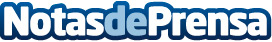 Lanzamiento de la tienda online Xiaomi-ShopXiaomi-Shop ha puesto en funcionamiento su tienda online, la cual se encuentra enfocada en la venta de móviles y tecnología de la marca china Xiaomi. Xiaomi, una de las marcas con más prestigio en China realiza unos terminales de alta calidad y de mínimo precioDatos de contacto:Raul Venta deproductos xiaomi660320973Nota de prensa publicada en: https://www.notasdeprensa.es/lanzamiento-de-la-tienda-online-xiaomi-shop Categorias: Imágen y sonido Hardware E-Commerce Consumo http://www.notasdeprensa.es